Annex B: Indicative desired solution flow chart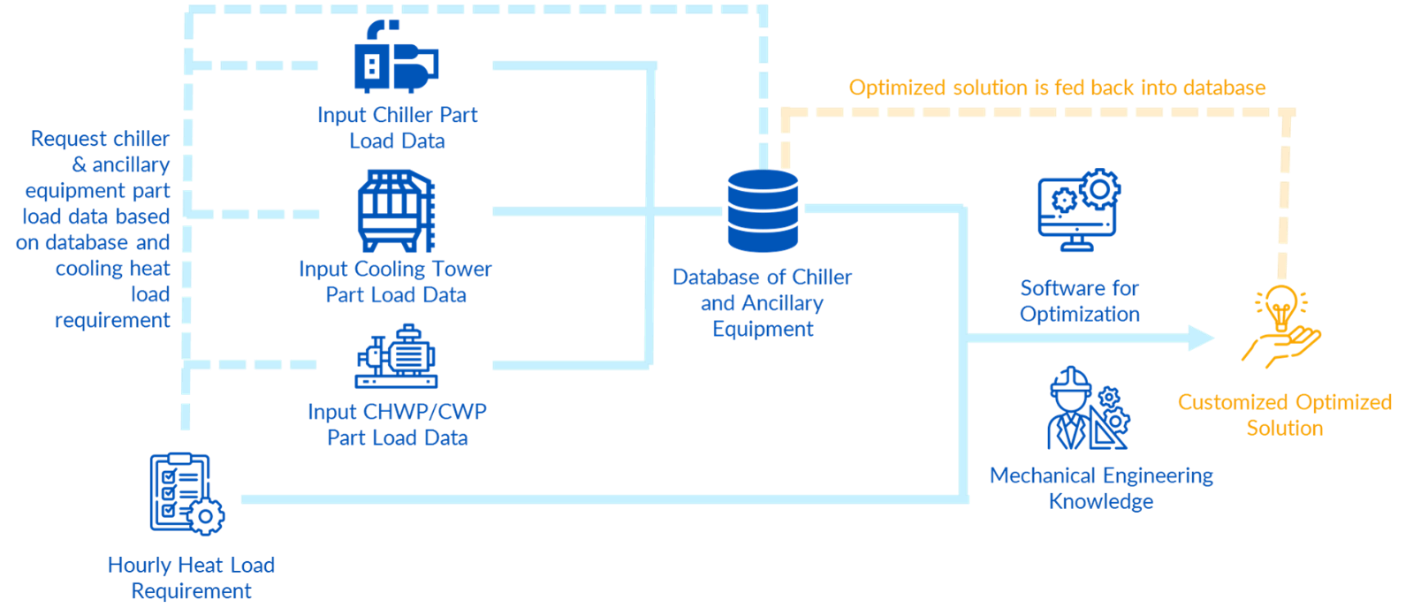 